Please print your county organization’s full name as it appears in your county by-laws.
(This will be submitted to the IRS on the annual listing of the WAHCE organization’s subordinate groups.)< > < > < > < > < > < > < > < > < > < > < > < > < > < > < > < > < > < > < > < > < > < > < > < > < > < >2023 Household Membership Report and State Dues PaidFilled out and Paid by County Report of county HCE membership as of December 31,2023 by May 1, 2024: (Membership list is not needed.)2023 Pennies for Friendship & Other DonationsFilled out and Paid by County  and  District Please write one check for dues and one check for donations payable to: WAHCE, Inc.Send this entire page along with checks and required information to the WAHCE Treasurer:Louise Dahlke, 5781 S County Road T, Denmark, WI  54208DUE DATE:    May 1, 2024.  Thank you!Revised 9-1-2023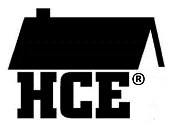 COUNTY:DISTRICT:2024Treasurer NameTreasurer Contact Info (Email/Phone)Number of club membersNumber of clubsNumber of individual membersNumber of NEW membersTotal county HCE membership count Pay $5.00 per member to State Treas.District decides on amt of dues to be paid to the District – Do Not Pay StateWAHCE 2023 membership Total: Pay Dues: Total members x $5.00 =WAHCE Sponsored Programs:AmountUndesignated Pennies(25% is kept and delegated by WAHCE International Committee)Wisconsin/Nicaragua Partners:            Water FiltersVentures in People-Haiti            Bee Keeping            Learning CentersTOTAL DONATED: